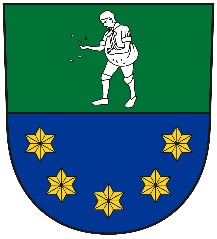 Záměr prodeje obecního pozemkuparcelní číslo:      497/62výměra                 980 m2druh pozemku:    orná půdazapsaný na LV:   10001 k.ú.:  RešicePoučení:K tomuto záměru se mohou občané vyjádřit písemně nebo osobně v kanceláří obecního úřadu v Rešicích, nejpozději posledního dne zveřejnění.Tento záměr byl schválen Zastupitelstvem obce Rešice na jeho 29. zasedání dne 07.08.2017.                                                                                                     Petra Jílková 	                                                                                                        Starostka obce RešiceVyvěšeno na úřední desce dne: 08.08.2017Sejmuto z úřední desky dne:      08.09.2017Obec RešiceRešice 97, 671 73 Tulešice